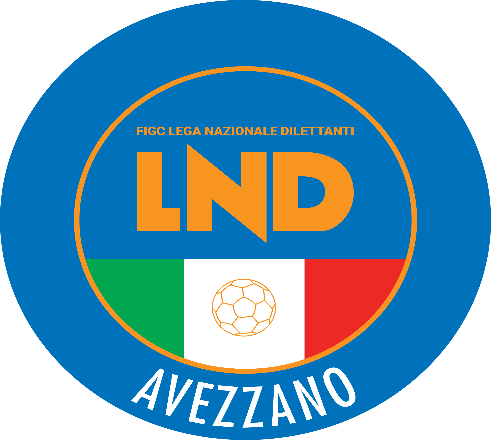 Stagione Sportiva 2019-2020DELEGAZIONE DISTRETTUALE DI AVEZZANOVia Cav. Di Vittorio Veneto n. 38 Piano I° int.4 - 67051 Avezzano (AQ)Tel: 086326528 – Fax: 0863398762Web: http://abruzzo.lnd.it/- Email: del.avezzano@lnd.itComunicato Ufficiale N. 36 del 05 MARZO 2020SEZIONIDELEGAZIONE REGIONALE - COMUNICAZIONIDELEGAZIONE DISTRETTUALE DI AVEZZANO - SEGRETERIADELEGAZIONE PROVINCIALE ATTIVITA’ GIOVANISSIMI - COMUNICAZIONIDELEGAZIONE PROVINCIALE ATTIVITA’ AMATORI - COMUNICAZIONIRISULTATI E GIUDICE SPORTIVODELEGAZIONE DISTR. DI AVEZZANO ATTIVITA’ DI BASE - COMUNICAZIONI Emergenza CoronaVirusIl Consiglio Direttivo del ComitatoVisto DPCM dell’ 1/03/2020 recante “Ulteriori disposizioni attuative del Decreto Legga 23/02/2020, n. 6, recente misure urgenti in materia di contenimento e gestione dell’emergenza epidemiologica da COVID-19”,Preso atto di quanto riportato  dall’Art. 1, punto 1), lettera c) che, di seguito si trascrive:“c) sono sospesi altresì gli eventi e le competizioni sportive di ogni ordine e disciplina, svolti in  ogni  luogo,  sia  pubblico  sia privato; resta comunque consentito, nei comuni diversi da  quelli  di cui all'allegato 1  al  decreto  del  Presidente  del  Consiglio  dei ministri 1° marzo 2020, e successive  modificazioni,  lo  svolgimento dei  predetti  eventi  e  competizioni,  nonché  delle   sedute   di allenamento degli atleti agonisti, all'interno di  impianti  sportivi utilizzati a porte chiuse, ovvero all'aperto  senza  la  presenza  di pubblico; in tutti tali casi, le associazioni e le società sportive, a mezzo del proprio personale medico, sono  tenute  ad  effettuare  i controlli idonei a contenere  il  rischio  di  diffusione  del  virus COVID-19  tra  gli  atleti,  i  tecnici,  i  dirigenti  e  tutti  gli accompagnatori che vi partecipano. Lo sport di base  e  le  attività motorie in genere, svolte all'aperto ovvero all'interno di  palestre, piscine e centri sportivi di ogni tipo, sono ammessi esclusivamente a condizione  che   sia   possibile   consentire   il   rispetto   della raccomandazione di cui all'allegato 1, lettera d)”Ritenuto che, nel rispetto di quanto disposto dalla richiamata disposizione sia necessario il rinvio di tutte le gare dei diversi campionati sia a livello regionale, provinciale, locale e di attività di base,DISPONEIl rinvio di tutte le gare di qualsiasi categoria programmate dal 5 marzo (compreso) al 12 marzo (compreso), anticipando, sin d’ora, che alla ripresa delle attività, tutte le gare verranno disputate a porte chiuse.Si raccomanda alle Società di effettuare i necessari controlli atti a contenere il rischio di diffusione del virus COVID-19 nei confronti degli Atleti, dei Tecnici, dei Dirigenti e dei soggetti interessati all’attività sportiva.Si ritiene anche necessario che le Società, di concerto con i proprietari degli impianti sportivi, effettuino una sanificazione completa degli spogliatoi e delle aree comuni per assicurare il rispetto delle disposizioni del DPCM del 4 marzo u.s. e rispettino le misure igienico sanitarie riportate nell’allegato n. 1 del richiamato DPCM.Le date di recupero delle gare rinviate ed altre disposizioni inerenti la stagione sportiva in corso verranno rese note con apposite comunicazioni.SI COMUNICA IL NUOVO INDIRIZZO MAIL: del.avezzano@lnd.itORARIO DI APERTURA UFFICIOPer contattare la Delegazione in orari di chiusura inviare mail a del.avezzano@lnd.it SI COMUNICA ALLE SOCIETA’ SOTTOELENCATE DI RITIRARE I CARTELLINI PRESSO LA NOSTRA DELEGAZIONECASTRONOVO SAN VINCENZOVALLELONGAVADEMECUM PER RICORSI DI 1° GRADO AL GIUDICE SPORTIVO TERRITORIALE(Articolo 67 Codice Giustizia Sportiva)Preannunciosempre obbligatorio , da trasmettere anche alla controparte entro le ore 24:00 del giorno feriale successivo alla garada depositare unitamente al contributo (ex tassa di reclamo)entro le ore 24:00 del giorno feriale successivo alla garaa mezzo di posta elettronica certificata (art. 53 - obbligatoria dal 1/7/2020 - , telegramma, telefax (vedi art. 142 comma 3 CGS)Ricorsodeve essere depositato entro 3 giorni feriali da quello in cui si è svolta la garaa mezzo di posta elettronica certificata (art. 53 - obbligatoria dal 1/7/2020), corriere o posta celere con avviso di ricevimento, telefax (vedi art. 142 comma 3 CGS)da trasmettere alla controparte entro 3 giorni feriali da quello in cui si è svolta la garadeve contenere l’oggetto, ragioni su cui si fonda ed eventuali mezzi di provaLe parti possono far pervenire memorie e documenti fino a 2 giorni prima della data fissata per la pronuncia (data precedentemente comunicata alle stesse dal Giudice Sportivo).L’obbligatorietà dell’utilizzo della posta elettronica certificata entrerà in vigore a partire dal 1° luglio 2020, ma data la riduzione delle tempistiche di deposito degli atti si consiglia di provvedere già a partire da questa stagione all’attivazione di una casella PEC societaria.Per i procedimenti di cui all’art. 65, comma 1, lett. d) CGS nelle gare di play off e play out ed i procedimenti sulla regolarità del campo di gioco, si faccia riferimento all’art.67 CGS, comma 5.N.B. Per le gare delle fasi regionali di Coppa Italia , Coppa Regione e Coppa Provincia (Abbreviazione dei termini procedurali) si faccia riferimento al CU n° 66/A della F.I.G.C. dell’8 agosto 2019.VADEMECUM PER RECLAMI DI 2° GRADO ALLA CORTE SPORTIVA DI APPELLO TERRITORIALE(Articolo 76 Codice Giustizia Sportiva)la controparte può ricevere copia dei documenti ove ne faccia richiesta entro le ore 24:00 del giorno feriale successivo a quello in cui ha ricevuto il preannuncioLe parti hanno diritto di essere sentite, purché ne facciano esplicita richiesta nel reclamo o nelle controdeduzioni.Le parti possono far pervenire memorie e documenti fino a 4 giorni prima della data fissata per l’udienza (data precedentemente comunicata alle stesse dalla segreteria del Comitato/Delegazione).Nel rimandare ai relativi articoli del nuovo Codice di Giustizia Sportiva per le modalità procedurali relative ai ricorsi e nel ricordare che i termini di cui sopra sono validi fatta salva la pubblicazione di specifici Comunicati Ufficiali inerenti l’abbreviazione dei termini dinanzi agli Organi di Giustizia Sportiva dovuti ad esigenze particolari, si precisa che i predetti prospetti sono da intendersi a mero titolo informativo e non esaustivo.Si rendono noti di seguito, gli orari ufficiali di inizio delle gare per la stagione sportiva 2019/2020:Dematerializzazione Dei Documenti E Firma Elettronica per S.S.2019/2020	La Lega Nazionale Dilettanti, come noto, nell'ambito del processo di informatizzazione in atto negli ultimi anni, ha introdotto la cosiddetta DEMATERIALIZZAZIONE dei documenti e la FIRMA ELETTRONICA, pertanto, anche per la stagione sportiva 2019/20, le società abruzzesi andranno ad utilizzare queste nuove funzionalità, che permetteranno un più corretto ed efficiente rapporto con il Comitato e con le Delegazioni, offrendo contemporaneamente un notevole risparmio in termini economici per le società (l'invio di documenti per via postale sarà quasi azzerato in quanto tutte le pratiche di iscrizione, tesseramento, ecc... seguiranno la nuova procedura).	A seguito di quanto sopra, è di fondamentale importanza che tutte le società abbiano a disposizione uno scanner (qualsiasi modello) e procedano nell'accreditare i dirigenti designati all'invio dei documenti con firma elettronica in tempi brevi (la funzione è disponibile già da oggi all'interno dell'Area Società), o comunque in tempo per l'inizio della stagione sportiva 2019/20, altrimenti non potranno inviare documenti presso gli Uffici del Comitato e presso le Delegazioni.	Si segnala inoltre che, al momento del passaggio alla nuova stagione sportiva (il prossimo 1° luglio 2019), tutte le firme elettroniche già attive saranno “sospese” e le società dovranno procedere alla “riattivazione” delle stesse, attraverso la procedura disponibile nell’Area Società alla sezione FIRMA ELETTRONICA > Riattivazione PIN.MODULISTICA – DOCUMENTAZIONE VARIAATTIVO IL NUOVO PORTALE SERVIZI FIGC-TESSERAMENTIIn relazione all’avvio della stagione sportiva 2019/20, si comunica che le pratiche di tesseramento di competenza dell’Ufficio di Tesseramento Centrale FIGC, ovvero:Primo tesseramento di calciatori stranieri minorenni dai 10 anni in su in base ad art.19 FIFA7.Primo tesseramento di calciatori stranieri minorenni dai 10 anni in su in base a Legge Bilancio 20188.Trasferimento internazionale di calciatori minorenni dai 10 anni in su.Primo tesseramento di calciatori stranieri maggiorenni10.Trasferimento internazionale di calciatori maggiorenni dovranno essere effettuate dalle società tramite il Portale Servizi FIGC, raggiungibile all’indirizzo:https://portaleservizi.figc.it Le società dilettantistiche che avranno necessità di depositare tali tipologie di pratiche di tesseramento, attivando la funzione “Attiva Utenza” in home page, riceveranno le credenziali di accesso alla piattaforma dedicata, che saranno recapitate all’indirizzo di posta elettronica del legale rappresentante della società. Per qualunque necessità di chiarimento o supporto tecnico, sarà disponibile un servizio di assistenza al seguente indirizzo: supportotecnico@figc.DELEGAZIONE PROVINCIALE ATTIVITA’ GIOVANISSIMI - COMUNICAZIONIA seguito dell’emergenza relativa al
CORONAVIRUS
come da comunicazione riportata a pagina 2 del presente comunicato, le gare per l’attività del campionato Amatori programmate dal 5 marzo (compreso) al 12 marzo (compreso) sono state rinviate; alla ripresa delle attività, tutte le gare verranno disputate a porte chiuse.Si raccomanda alle Società di effettuare i necessari controlli atti a contenere il rischio di diffusione del virus COVID-19 nei confronti degli Atleti, dei Tecnici, dei Dirigenti e dei soggetti interessati all’attività sportiva.Si ritiene anche necessario che le Società, di concerto con i proprietari degli impianti sportivi, effettuino una sanificazione completa degli spogliatoi e delle aree comuni per assicurare il rispetto delle disposizioni del DPCM del 4 marzo u.s. e rispettino le misure igienico sanitarie riportate nell’allegato n. 1 del richiamato DPCM.Le date di recupero delle gare rinviate ed altre disposizioni inerenti la stagione sportiva in corso verranno rese note con apposite comunicazioni.DELEGAZIONE PROVINCIALE ATTIVITA’ AMATORI - COMUNICAZIONIA seguito dell’emergenza relativa al
CORONAVIRUS
come da comunicazione riportata a pagina 2 del presente comunicato, le gare per l’attività del campionato Amatori programmate dal 5 marzo (compreso) al 12 marzo (compreso) sono state rinviate; alla ripresa delle attività, tutte le gare verranno disputate a porte chiuse.Si raccomanda alle Società di effettuare i necessari controlli atti a contenere il rischio di diffusione del virus COVID-19 nei confronti degli Atleti, dei Tecnici, dei Dirigenti e dei soggetti interessati all’attività sportiva.Si ritiene anche necessario che le Società, di concerto con i proprietari degli impianti sportivi, effettuino una sanificazione completa degli spogliatoi e delle aree comuni per assicurare il rispetto delle disposizioni del DPCM del 4 marzo u.s. e rispettino le misure igienico sanitarie riportate nell’allegato n. 1 del richiamato DPCM.Le date di recupero delle gare rinviate ed altre disposizioni inerenti la stagione sportiva in corso verranno rese note con apposite comunicazioni.RISULTATIGIOVANISSIMI UNDER 15 PROV-AVERISULTATI UFFICIALI GARE DEL 26/02/2020Si trascrivono qui di seguito i risultati ufficiali delle gare disputateRISULTATI UFFICIALI GARE DEL 26/02/2020Si trascrivono qui di seguito i risultati ufficiali delle gare disputateRISULTATI UFFICIALI GARE DEL 01/03/2020Si trascrivono qui di seguito i risultati ufficiali delle gare disputateRISULTATI UFFICIALI GARE DEL 01/03/2020Si trascrivono qui di seguito i risultati ufficiali delle gare disputateAMATORI AVEZZANORISULTATI UFFICIALI GARE DEL 29/02/2020Si trascrivono qui di seguito i risultati ufficiali delle gare disputateGIUDICE SPORTIVOGARE DEL CAMPIONATO GIOVANISSIMI UNDER 15 PROV-AVE GARE DEL 18/ 2/2020 PROVVEDIMENTI DISCIPLINARI In base alle risultanze degli atti ufficiali sono state deliberate le seguenti sanzioni disciplinari. CALCIATORI NON ESPULSI AMMONIZIONE CON DIFFIDA (IV INFR) GARE DEL 1/ 3/2020 PROVVEDIMENTI DISCIPLINARI In base alle risultanze degli atti ufficiali sono state deliberate le seguenti sanzioni disciplinari. CALCIATORI NON ESPULSI AMMONIZIONE CON DIFFIDA (IV INFR) GARE DEL 2/ 3/2020 PROVVEDIMENTI DISCIPLINARI In base alle risultanze degli atti ufficiali sono state deliberate le seguenti sanzioni disciplinari. CALCIATORI ESPULSI SQUALIFICA PER UNA GARA EFFETTIVA CALCIATORI NON ESPULSI AMMONIZIONE CON DIFFIDA (IV INFR) GARE DEL CAMPIONATO AMATORI AVEZZANO GARE DEL 29/ 2/2020 PROVVEDIMENTI DISCIPLINARI In base alle risultanze degli atti ufficiali sono state deliberate le seguenti sanzioni disciplinari. CALCIATORI NON ESPULSI AMMONIZIONE CON DIFFIDA (IV INFR) DELEGAZIONE DISTR. DI AVEZZANO ATTIVITA’ DI BASE COMUNICAZIONI.Emergenza CoronaVirusIl Consiglio Direttivo del ComitatoVisto DPCM dell’ 1/03/2020 recante “Ulteriori disposizioni attuative del Decreto Legga 23/02/2020, n. 6, recente misure urgenti in materia di contenimento e gestione dell’emergenza epidemiologica da COVID-19”,Preso atto di quanto riportato  dall’Art. 1, punto 1), lettera c) che, di seguito si trascrive:“c) sono sospesi altresì gli eventi e le competizioni sportive di ogni ordine e disciplina, svolti in  ogni  luogo,  sia  pubblico  sia privato; resta comunque consentito, nei comuni diversi da  quelli  di cui all'allegato 1  al  decreto  del  Presidente  del  Consiglio  dei ministri 1° marzo 2020, e successive  modificazioni,  lo  svolgimento dei  predetti  eventi  e  competizioni,  nonché  delle   sedute   di allenamento degli atleti agonisti, all'interno di  impianti  sportivi utilizzati a porte chiuse, ovvero all'aperto  senza  la  presenza  di pubblico; in tutti tali casi, le associazioni e le società sportive, a mezzo del proprio personale medico, sono  tenute  ad  effettuare  i controlli idonei a contenere  il  rischio  di  diffusione  del  virus COVID-19  tra  gli  atleti,  i  tecnici,  i  dirigenti  e  tutti  gli accompagnatori che vi partecipano. Lo sport di base  e  le  attività motorie in genere, svolte all'aperto ovvero all'interno di  palestre, piscine e centri sportivi di ogni tipo, sono ammessi esclusivamente a condizione  che   sia   possibile   consentire   il   rispetto   della raccomandazione di cui all'allegato 1, lettera d)”Ritenuto che, nel rispetto di quanto disposto dalla richiamata disposizione sia necessario il rinvio di tutte le gare dei diversi campionati sia a livello regionale, provinciale, locale e di attività di base,DISPONEIl rinvio di tutte le gare di qualsiasi categoria programmate dal 5 marzo (compreso) al 12 marzo (compreso), anticipando, sin d’ora, che alla ripresa delle attività, tutte le gare verranno disputate a porte chiuse.Si raccomanda alle Società di effettuare i necessari controlli atti a contenere il rischio di diffusione del virus COVID-19 nei confronti degli Atleti, dei Tecnici, dei Dirigenti e dei soggetti interessati all’attività sportiva.Si ritiene anche necessario che le Società, di concerto con i proprietari degli impianti sportivi, effettuino una sanificazione completa degli spogliatoi e delle aree comuni per assicurare il rispetto delle disposizioni del DPCM del 4 marzo u.s. e rispettino le misure igienico sanitarie riportate nell’allegato n. 1 del richiamato DPCM.Le date di recupero delle gare rinviate ed altre disposizioni inerenti la stagione sportiva in corso verranno rese note con apposite comunicazioni.- STAGIONE SPORTIVA 2019/2020 -TORNEI ATTIVITA’ DI BASE - FASE PRIMAVERILE -NORME GENERALI In occasione dell’inizio dell’Attività di Base, si ricorda che le Società iscritte devono mettere a disposizione un idoneo ed omologato impianto sportivo per la disputa delle attività ufficiali.E’ fatto divieto disputare incontri di Esordienti e Pulcini  presso impianti di calcio a 5.Inoltre, si rammenta che l’Attività di base è a tutti gli effetti, attività Federale ufficiale. Pertanto, è obbligatorio rispettare tutte le norme previste nei Comunicati Ufficiali del Settore Giovanile Scolastico e il programma gare pubblicato. Le Società sono tenute a presentarsi alle gare con la distinta di gara e le tessere federali dei singoli calciatori. Inoltre è obbligatorio rispettare, in ogni categoria, l’anno di nascita dei ragazzi relativo alla categoria stessa come indicato nel Comunicato Ufficiale del Settore Giovanile Scolastico.La mancata presentazione alle attività sarà sanzionata con appositi provvedimenti ORGANICO RAGGRUPPAMENTI PRIMI CALCI 2011-2012-FASE PRIMAVERILE-INIZIO DOMENICA 8 MARZO 20201° Raggruppamento 08 MARZO 2020			2° Raggruppamento 22 MARZO 20203° Raggruppamento 05 APRILE 2020			4° Raggruppamento 26 APRILE 20205° Raggruppamento 10 MAGGIO 2020SI RICORDA CHE OGNI SOCIETÀ DOVRÀ ORGANIZZARE ALMENO 1 RAGGRUPPAMENTOIn rosso  preposta all’organizzazione del raggruppamento.La data, l’orario e il luogo può essere concordato in base alle disponibilità delle strutture, importante è comunicarlo per tempo alla Delegazione.ORGANICO RAGGRUPPAMENTI PICCOLI AMICI 2013-2014-FASE PRIMAVERILE-INIZIO DOMENICA 15 MARZO 20201° Raggruppamento 15 MARZO 2020			2° Raggruppamento 29 MARZO 20203° Raggruppamento 19 APRILE 2020			4° Raggruppamento 03 MAGGIO 20205° Raggruppamento 17 MAGGIO 2020SI RICORDA CHE OGNI SOCIETÀ DOVRÀ ORGANIZZARE ALMENO 1 RAGGRUPPAMENTOIn rosso  preposta all’organizzazione del raggruppamento.La data, l’orario e il luogo può essere concordato in base alle disponibilità delle strutture, importante è comunicarlo per tempo alla Delegazione.In allegato al presente comunicato:Distinta gara piccoli amici e primi calci. Referto Raggruppamenti 2019/2020.AVEZZANO (AQ) - Pubblicato in AVEZZANO ed affisso all’albo della DelegazioneIl  05-03-2020LUNEDI’18.00.--.20,00MARTEDI’18.00.--.20,00MERCOLEDI’CHIUSOGIOVEDI’18.00.--.20,00VENERDI’18.00.--.20,00dal28luglio2019ore 16.00dal8settembre2019ore 15.30dal27ottobre2019ore 14.30dal26gennaio2020ore 15.00dal29marzo2020ore 16.00dal19aprile2020ore 16.30FERRARA DIEGO(L AQUILA SOCCER SCHOOL) FIORI MARCO(L AQUILA SOCCER SCHOOL) GONZALES ACOSTA KRISTIAN(REAL CAPISTRELLO) ANSELMI DOMENICO(AVEZZANO CALCIO AR.L.) DAKA ERMAL(GRAN SASSO CALCIO) MORGANTE MICHELE(AMATORI MARRUVIANA) ALBERTI EMILIANO(AMATORI TEAM AZ 93) ELIGI MARIO(MIDIA AVEZZANO) PERIODOPROGRAMMAZIONE ATTIVITA’ DI BASE – FASE PRIMAVERILEPROGRAMMAZIONE ATTIVITA’ DI BASE – FASE PRIMAVERILEPROGRAMMAZIONE ATTIVITA’ DI BASE – FASE PRIMAVERILEPROGRAMMAZIONE ATTIVITA’ DI BASE – FASE PRIMAVERILE27.02.202004.03.2020ESORDIENTI MISTI1^ giornata05.03.202011.03.2020ESORDIENTI MISTI2^ giornataPULCINI MISTI1^ giornataPULCINI I ANNO1^ giornataPRIMI CALCI1^ giornata12.03.202018.03.2020ESORDIENTI MISTI3^ giornataPULCINI MISTI2^ giornataPULCINI I ANNO2^ giornataPICCOLI AMICI1^ giornata19.03.202025.03.2020ESORDIENTI MISTI4^ giornataPULCINI I ANNO3^ giornataPRIMI CALCI2^ giornata26.03.202001.04.2020ESORDIENTI MISTI5^ giornataPULCINI MISTI3^ giornataPULCINI I ANNO4^ giornataPICCOLI AMICI2^ giornata02.04.202008.04.2020ESORDIENTI MISTI6^ giornataPULCINI MISTI4^ giornataPULCINI I ANNO5^ giornataPRIMI CALCI3^ giornata09.04.202015.04.2020ESORDIENTI MISTI7^ giornata16.04.202022.04.2020ESORDIENTI MISTI8^ giornataPULCINI MISTI5^ giornataPULCINI I ANNO6^ giornataPICCOLI AMICI3^ giornata23.04.202029.04.2020ESORDIENTI MISTI9^ giornataPULCINI MISTI6^ giornataPRIMI CALCI4^ giornata30.04.202006.05.2020ESORDIENTI MISTI10^ giornataPULCINI MISTI7^ giornataPULCINI I ANNO7^ giornataPICCOLI AMICI4^ giornata07.05.202013.05.2020ESORDIENTI MISTI11^ giornataPULCINI I ANNO8^ giornataPRIMI CALCI5^ giornata14.05.202020.05.2020ESORDIENTI MISTI12^ giornataPULCINI MISTI8^ giornataPULCINI I ANNO9^ giornataPICCOLI AMICI5^ giornata21.05.202027.05.2020ESORDIENTI MISTI13^ giornataPULCINI MISTI9^ giornataPULCINI I ANNO10^ giornataORGANICO PRIMI CALCI 2011-2012ORGANICO PRIMI CALCI 2011-2012ORGANICO PRIMI CALCI 2011-2012ORGANICO PRIMI CALCI 2011-20121ANGIZIA LUCO9REAL CAPISTRELLO2AVEZZANO CALCIO10SAN BENEDETTO VENERE3CELANO CALCIO11SCACCO MATTO TAGLIACOZZO4FENICE ACADEMY ‘A’12SPORTING LIBERATI GUIDO5FENICE ACADEMY ‘B’13SPORTLAND SOCCER SCHOOL6FENICE ACADEMY ‘C’14TALIA ACADEMY7FUCENSE15TEAM CENTRO ITALIA8LE SEQUOIE16 VIRTUS SAN VINCENZO V. R..CALENDARIO RAGGRUPPAMENTI PRIMI CALCI1^ Raggruppamento - 08 MARZO 20201^ Raggruppamento - 08 MARZO 20201^ Raggruppamento - 08 MARZO 20201^ Raggruppamento - 08 MARZO 20201^ Raggruppamento - 08 MARZO 20201^ Raggruppamento - 08 MARZO 2020GIRONE AGIRONE BGIRONE CGIRONE DGIRONE DGIRONE EVIRTUS S. VINCENZOAVEZZANO CALCIOSPORTLAND SOCCER STEAM CENTRO ITALIATEAM CENTRO ITALIALE SEQUOIEREAL CAPISTRELLOTALIA ACADEMYFENICE ACADEMY ‘C’FUCENSE TRASACCOFUCENSE TRASACCOFENICE ACADEMY ‘A’FENICE ACADEMY ‘B’ANGIZIA LUCOSAN BENEDETTO VCELANO CALCIOCELANO CALCIOSCACCO MATTO TSPORTING LIBERATI G2^ Raggruppamento - 22 MARZO 20202^ Raggruppamento - 22 MARZO 20202^ Raggruppamento - 22 MARZO 20202^ Raggruppamento - 22 MARZO 20202^ Raggruppamento - 22 MARZO 20202^ Raggruppamento - 22 MARZO 2020GIRONE AGIRONE BGIRONE CGIRONE DGIRONE DGIRONE EFENICE ACADEMY ‘A’SCACCO MATTO TCELANO CALCIOFUCENSE TRASACCOFUCENSE TRASACCOSAN BENEDETTO VSPORTLAND SOCCER SLE SEQUOIETALIA ACADEMYAVEZZANO CALCIOAVEZZANO CALCIOANGIZIA LUCOREAL CAPISTRELLOVIRTUS S. VINCENZOSPORTING LIBERATI GFENICE ACADEMY ‘B’FENICE ACADEMY ‘B’TEAM CENTRO ITALIAFENICE ACADEMY ‘C’3^ Raggruppamento - 05 APRILE 20203^ Raggruppamento - 05 APRILE 20203^ Raggruppamento - 05 APRILE 20203^ Raggruppamento - 05 APRILE 20203^ Raggruppamento - 05 APRILE 20203^ Raggruppamento - 05 APRILE 2020GIRONE AGIRONE BGIRONE CGIRONE DGIRONE DGIRONE EREAL CAPISTRELLOANGIZIA LUCOFENICE ACADEMY ‘C’SPORTING LIBERATI GSPORTING LIBERATI GTALIA ACADEMYVIRTUS S. VINCENZOCELANO CALCIOSAN BENEDETTO VFUCENSE TRASACCOFUCENSE TRASACCOLE SEQUOIESCACCO MATTO T TEAM CENTRO ITALIASPORTLAND SOCCER SFENICE ACADEMY ‘A’FENICE ACADEMY ‘A’FENICE ACADEMY ‘B’AVEZZANO CALCIO4^ Raggruppamento – 26 APRILE 20204^ Raggruppamento – 26 APRILE 20204^ Raggruppamento – 26 APRILE 20204^ Raggruppamento – 26 APRILE 20204^ Raggruppamento – 26 APRILE 20204^ Raggruppamento – 26 APRILE 2020GIRONE AGIRONE BGIRONE CGIRONE DGIRONE DGIRONE EFENICE ACADEMY ‘B’LE SEQUOIEAVEZZANO CALCIOSPORTLAND SOCCER SSPORTLAND SOCCER SFENICE ACADEMY ‘A’REAL CAPISTRELLOTALIA ACADEMYANGIZIA LUCOFUCENSE TRASACCOFUCENSE TRASACCOVIRTUS S. VINCENZOSAN BENEDETTO VFENICE ACADEMY ‘C’SCACCO MATTO T SPORTING LIBERATI GSPORTING LIBERATI GCELANO CALCIOTEAM CENTRO ITALIA5^ Raggruppamento - 10 MAGGIO 20205^ Raggruppamento - 10 MAGGIO 20205^ Raggruppamento - 10 MAGGIO 20205^ Raggruppamento - 10 MAGGIO 20205^ Raggruppamento - 10 MAGGIO 20205^ Raggruppamento - 10 MAGGIO 2020GIRONE AGIRONE BGIRONE CGIRONE DGIRONE DGIRONE ESCACCO MATTO TVIRTUS S. VINCENZOSAN BENEDETTO VTALIA ACADEMYTALIA ACADEMYSPORTING LIBERATI GLE SEQUOIEAVEZZANO CALCIOFUCENSE TRASACCOCELANO CALCIOCELANO CALCIOTEAM CENTRO ITALIAFENICE ACADEMY ‘B’SPORTLAND SOCCER SFENICE ACADEMY ‘C’FENICE ACADEMY ‘A’FENICE ACADEMY ‘A’REAL CAPISTRELLOANGIZIA LUCOORGANICO PICCOLI AMICI 2013-2014ORGANICO PICCOLI AMICI 2013-2014ORGANICO PICCOLI AMICI 2013-2014ORGANICO PICCOLI AMICI 2013-20141ANGIZIA LUCO6SCACCO MATTO TAGLIACOZZO2AVEZZANO CALCIO7TALIA ACADEMY3FENICE ACADEMY ‘A’8TEAM CENTRO ITALIA4FENICE ACADEMY ‘B’9VIRTUS SAN VINCENZO V. R.5FUCENSE TRASACCOCALENDARIO RAGGRUPPAMENTI PICCOLI AMICI1^ Raggruppamento - 15 MARZO 20201^ Raggruppamento - 15 MARZO 20201^ Raggruppamento - 15 MARZO 2020GIRONE AGIRONE BGIRONE CANGIZIA LUCOAVEZZANO CALCIOFENICE ACADEMY 'A'FENICE ACADEMY 'B'FUCENSE TRASACCOSCACCO MATTO T.TALIA ACADEMYVIRTUS SAN VINCENZO V.R.TEAM CENTRO ITALIA2^ Raggruppamento - 29 MARZO 20202^ Raggruppamento - 29 MARZO 20202^ Raggruppamento - 29 MARZO 2020GIRONE AGIRONE BGIRONE CFENICE ACADEMY 'B'FUCENSE TRASACCOSCACCO MATTO T.VIRTUS SAN VINCENZO V.R.FENICE ACADEMY 'A'ANGIZIA LUCOTEAM CENTRO ITALIATALIA ACADEMYAVEZZANO CALCIO3^ Raggruppamento – 19 APRILE 20203^ Raggruppamento – 19 APRILE 20203^ Raggruppamento – 19 APRILE 2020GIRONE AGIRONE BGIRONE CTALIA ACADEMYVIRTUS SAN VINCENZO V.R.TEAM CENTRO ITALIAAVEZZANO CALCIOFENICE ACADEMY 'A'ANGIZIA LUCOFUCENSE TRASACCOSCACCO MATTO T.FENICE ACADEMY 'B'4^ Raggruppamento - 03 MAGGIO 20204^ Raggruppamento - 03 MAGGIO 20204^ Raggruppamento - 03 MAGGIO 2020GIRONE AGIRONE BGIRONE CANGIZIA LUCOSCACCO MATTO T.TALIA ACADEMYAVEZZANO CALCIOFUCENSE TRASACCOVIRTUS SAN VINCENZO V.R.FENICE ACADEMY 'A'FENICE ACADEMY 'B'TEAM CENTRO ITALIA5^ Raggruppamento - 17 MAGGIO 20205^ Raggruppamento - 17 MAGGIO 20205^ Raggruppamento - 17 MAGGIO 2020GIRONE AGIRONE BGIRONE CFENICE ACADEMY 'A'FUCENSE TRASACCOVIRTUS SAN VINCENZO V.R.AVEZZANO CALCIOTEAM CENTRO ITALIAFENICE ACADEMY 'B'SCACCO MATTO T.ANGIZIA LUCOTALIA ACADEMYIL SEGRETARIOANTONIO MASTRANGELOIL DELEGATOMASSIMO NICOLAI